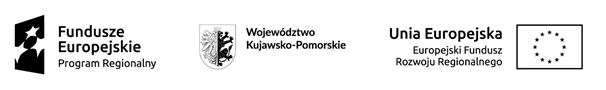 Załącznik nr 3 do załącznika 1 b„Budowa instalacji fotowoltaicznych na obiektach użyteczności publicznej Gminy Lipno”, Część II zamówienia: Budowa instalacji fotowoltaicznych na obiektach stacji uzdatniania wody w Głodowie, Jastrzębiu i Wichowie, oznaczenie sprawy: RGK.271.21.2023INSTALACJA FOTOWOLTAICZNA WICHOWOMOC INSTALACJI PV – NIE MNIEJSZA NIŻ 49,68 kWpPANEL PV…………………………………………………………………………………………………………………………………………………………..Nazwa panelaFALOWNIK …………………………………………………………………………………………………………………………………………………………..Nazwa falownikaOKABLOWANIELpWymogiSpełniaNie spełniaUwagi1Rodzaj modułów: monokrystaliczne2Moc modułu: nie mniej niż: 0,45 kWp3Współczynnik wypełnienia FF: nie mniej niż 0,784Umpp: 41,52 V5Impp: 10,84 A6Uoc: 49,80 V7Isc: 11,36 A8Sprawność: 20,2%9Max napięcie instalacji: 1 500V DC10Tolerancja mocy: 0W/+5W11Temperatura Pracy: +85°C do -40°C12Diody by-pass: 3 szt.13Gwarancja produktu: nie mniej niż 12 lat14Gwarancja mocy: nie mniej niż 25 latLpWymogi (bez uwzględnienia strat w przewodach)SpełniaNie spełniaUwagi1Moc Falownika 20 kW2Sprawność MPPT: 98,6%3Max prąd wejściowy (Idc max): 32A4Zakres napięć wejściowych  5UDC (Udc min - Udc max): 150 – 1 000 V6Sprawność europejska falownika 98,2%7Maksymalna moc generatora 8PV (Pdc max): 30 kWp9Współczynnik mocy: 110Moc skuteczna AC: 20 kW11Gwarancja na falownik: nie mniej niż 10 latLpWymogi (bez uwzględnienia strat w przewodach)SpełniaNie spełniaUwagiOKABLOWANIE DCOKABLOWANIE DCOKABLOWANIE DCOKABLOWANIE DCOKABLOWANIE DC2Okablowanie DC 20 kW - Moc stringu DC 6,30 kWp (ilość stringów: 3 x 6,30 kWp)3Spadek napięcia: 7,32 V4Roczne straty energii: 0,5%5Rodzaj kabla: 1 x 6 mm2OKABLOWANIE ACOKABLOWANIE ACOKABLOWANIE ACOKABLOWANIE ACOKABLOWANIE AC7Rodzaj kabla: 4 x 35 mm28Materiał kabla: aluminium9Max. spadek napięcia: 0,36%10Roczne straty energii: max 11,52 KWh